OPIS PRZEDMIOTU ZAMÓWIENIAPrzedmiotem zapytania jest: wynajem mebli eventowych na potrzeby wydarzeń realizowanych przez Fundację Rozwoju Systemu Edukacji na terenie PolskiI. CZĘŚĆ OGÓLNA ZAMÓWIENIAMiejsce i termin wydarzenia: ustalane wg każdego osobnego zamówienia. Zamówienie powinno być zgłoszone na 5 dni kalendarzowych przed wydarzeniemOsoba kontaktowa: Maja Nowak, mnowak@frse.org.pl, 224-631-175II. OBOWIĄZKI WYKONAWCYDo obowiązków należy: wynajem mebli eventowych  (wg poniższej specyfikacji) na potrzeby wydarzeń realizowanych przez Fundację Rozwoju Systemu Edukacji na terenie Polski. Wynajem mebli eventowych  (wg poniższej specyfikacji) na potrzeby wydarzeń realizowanych przez Fundację Rozwoju Systemu Edukacji na terenie Polski. Umowa obejmuje transport na terenie Warszawy, montaż i demontaż.Wykonawca umowy określa cenę transportu poza granice Warszawy wedle stawki za 1 km. Wykonawca w ramach realizacji umowy do każdego zlecenia zapewni kierowcę oraz osobę/y do noszenia mebli we wskazane przez Zamawiającego  miejsce.L.p.Nazwa Opis i przykładowe zdjęcie1.Krzesło plastikoweKolor: przeźroczysty, biały lub inny (do wyboru)Szacunkowa liczba: 50 - 300 sztuk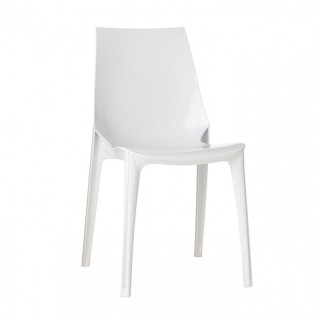 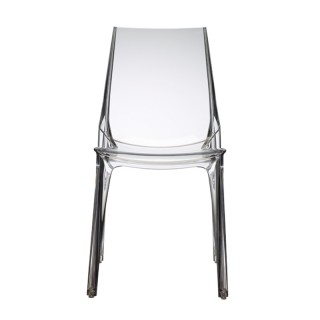 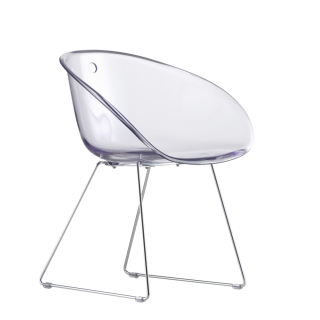 2.HookerModel: plastikowe, plastik z metalemKolor: biały, czarny, przeźroczysty lub inny do wyboruSzacunkowa liczba: 5 - 40 sztuk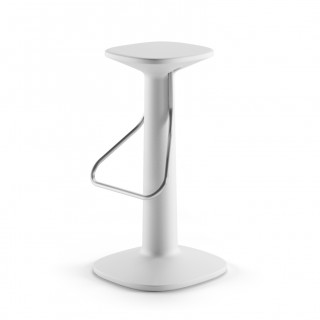 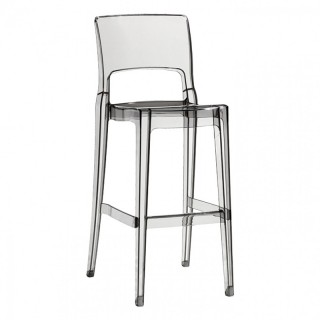 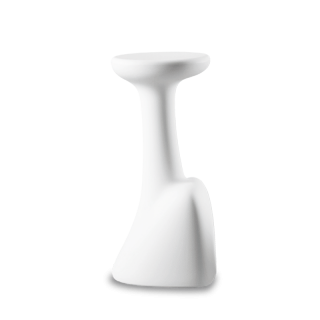 3.Stolik kawiarniany podświetlany Modele: okrągły lub kwadratowyKolor: biały, biało-czarny (do wyboru)Szacunkowa liczba: 5 - 40 sztuk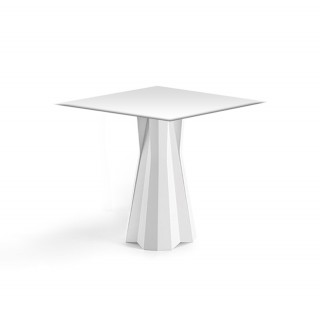 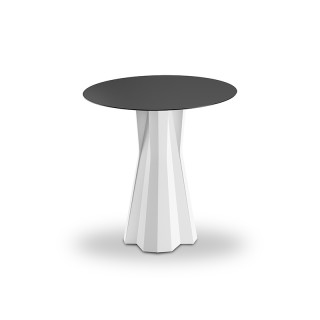 4.Stolik niski Modele: podświetlany, niepodświetlany, okrągły, kwadratowy (do wyboru)Kolor: biały, czarny, biały matowy (do wyboru)Szacunkowa liczba: 2-20 sztuk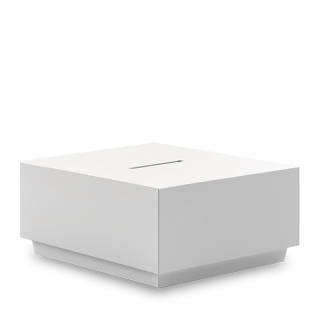 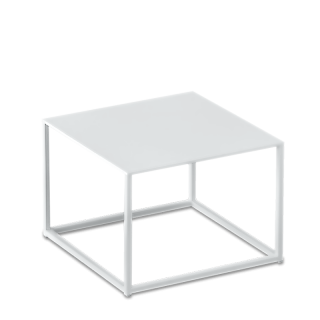 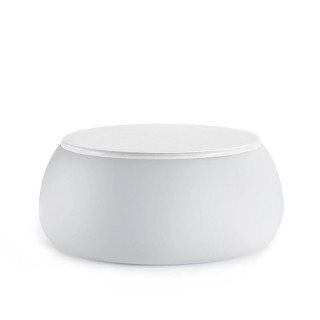 5.Stolik kawowy wysokiModel: okrągłyKolor: biały, biało-czarne (do wyboru)Szacunkowa liczba: 10 - 60 sztuk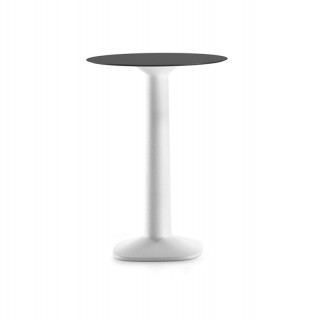 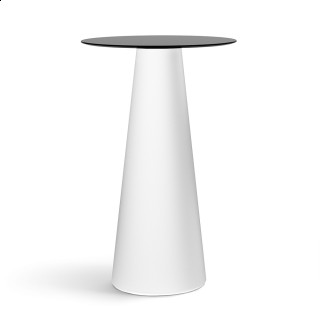 6.Lada podświetlanaModele: półokrągły lub kwadratowa, podświetlenie w kilku kolorachDodatkowo: nadruk transparentnySzacunkowa liczba: 1 – 20 sztuk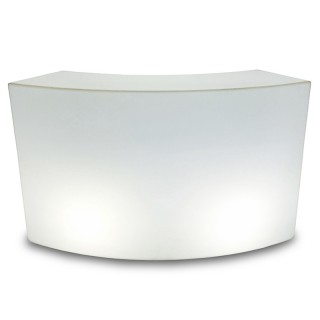 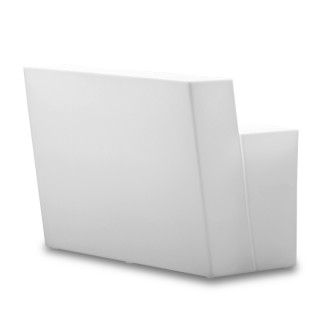 7.Lada narożna podświetlanaModele: półokrągły lub kwadratowa, podświetlenie w kilku kolorachDodatkowo: nadruk transparentnySzacunkowa liczba: 2 – 20 sztuk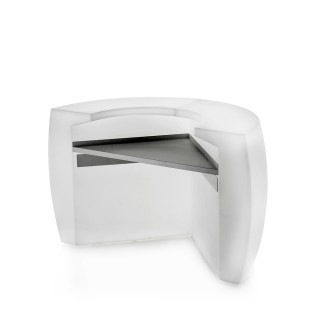 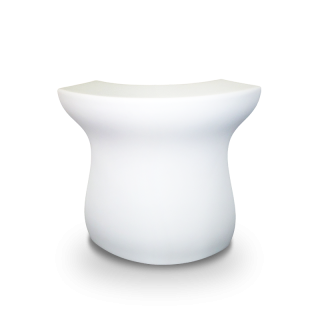 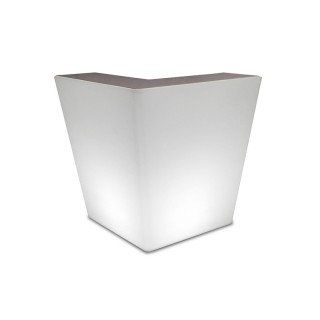 8.Lada wielokątna podświetlanaModel: wielokątny, podświetlenie w kilku kolorachDodatkowo: nadruk transparentnySzacunkowa liczba: 1 – 15 sztuk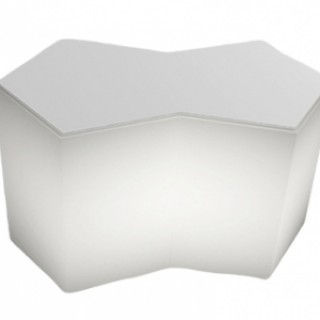 9.Donice podświetlaneModele: półokrągła lub kwadratowa, podświetlenie w kilku kolorachDodatkowo: nadruk transparentnySzacunkowa liczba: 2 – 20 sztuk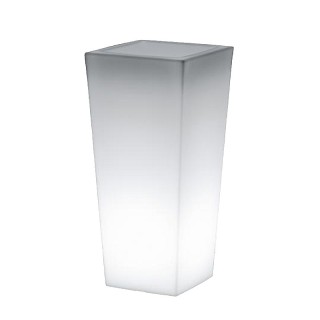 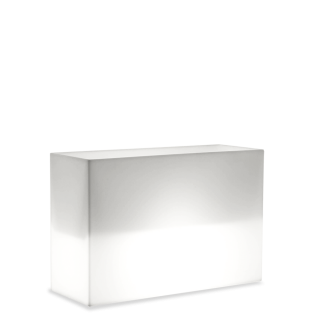 10.Kubiki/Kule podświetlaneModele: półokrągły lub kwadratowy, podświetlenie w kilku kolorachDodatkowo: nadruk transparentnySzacunkowa liczba: 2 – 20 sztuk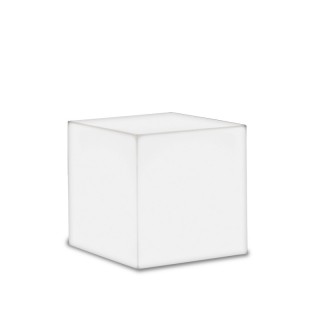 11.Fotele plastikowe podświetlaneModele: plastikowy, plastik z materiałem, podświetlenie w kilku kolorachSzacunkowa liczba: 2 – 30 sztuk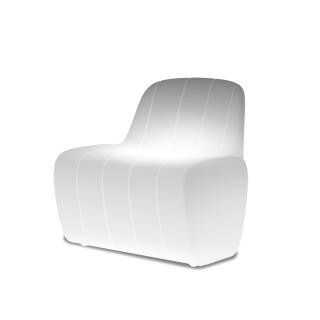 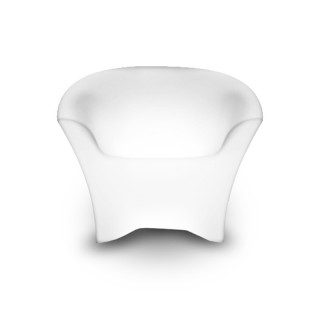 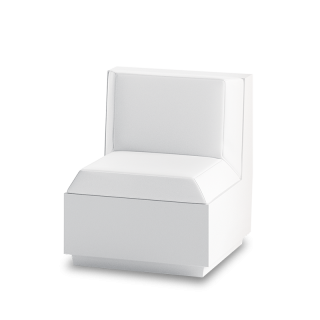 12.Sofy Modele: standardowe, plastikowe podświetlane (do wyboru), podświetlenie w kilku kolorach Szacunkowa liczba: 2 - 30 sztuk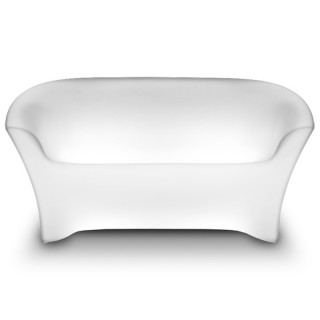 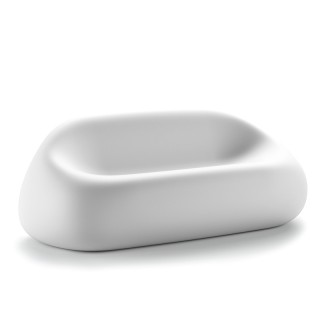 13.Siedziska plastikowe podświetlaneModel: plastikowy, podświetlenie w kilku kolorachSzacunkowa liczba: 2 - 20 sztuk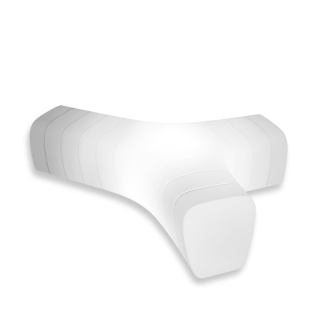 14.PufaModele: plastikowe, plastik z materiałem, z obiciemSzacunkowa liczba: 2 - 20sztuk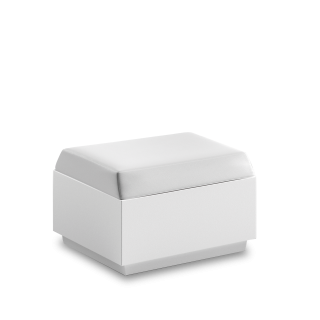 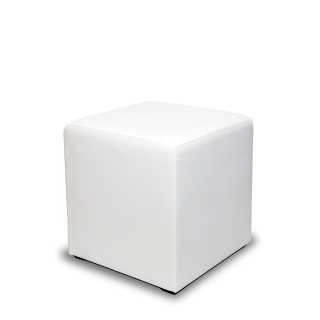 15.Kaseton wall podświetlany z nadrukamiWymiar: 225 cm x szer. 100 cmDodatkowe: nadruk indywidualny zamawiany każdorazowoSzacunkowa liczba: 5-12 sztuk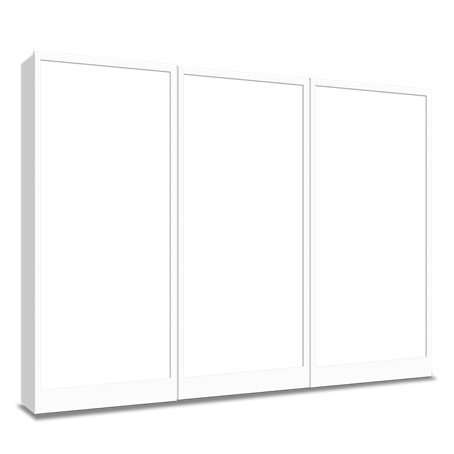 16.Regał podświetlanyWymiar: wys. 210 cm x gł. 40 cm x szer. 80 cmDodatkowe informacje:  półki półokrągłe, 8 półekSzacunkowa liczba: 2-10 sztuk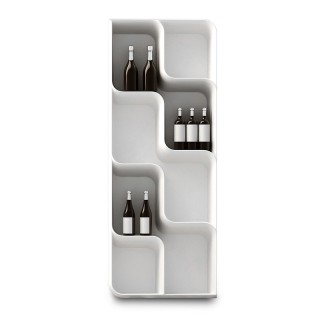 17.Mównica Modele: podświetlany, niepodświetlany, plastikowy, metalowy  Kolor: biały, czarny, biały matowy (do wyboru)Wymiar: wys. min. 120 cm Dodatkowo: nadruk transparentny, wg projektu zamawiającego Szacunkowa liczba: 1 – 5 sztuk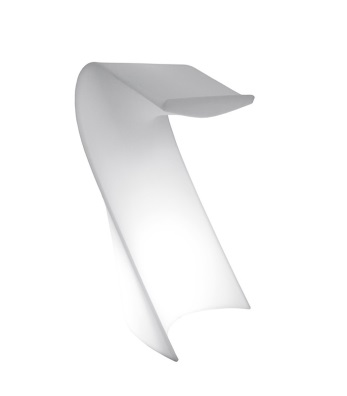 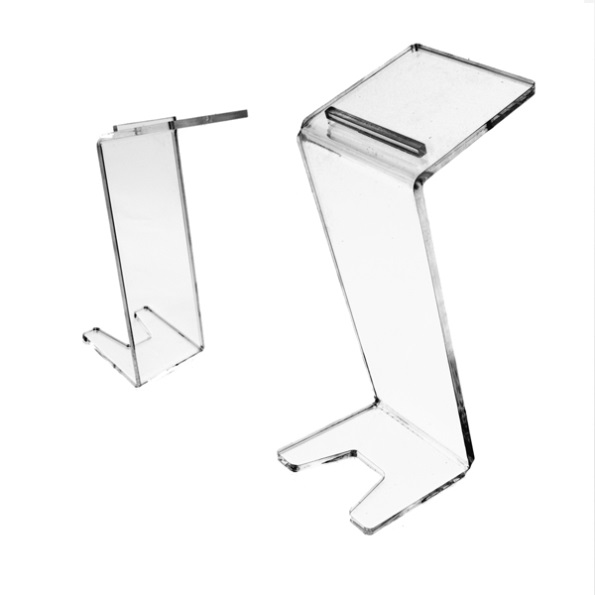 18.Podświetlana kula 120 cmWymiar: średnica  120 cmMateriał : biały polietylenDodatkowe: nadruk indywidualny zamawiany każdorazowoSzacunkowa liczba: 2-10 sztukDodatkowo: podświetlenie w kolorze białym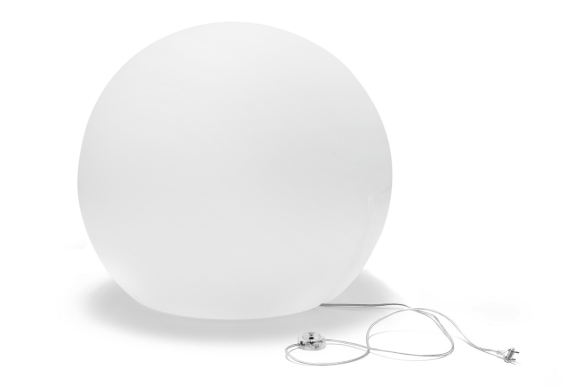 19.Podświetlana kula 80 cmWymiar: średnica  80 cmMateriał : biały polietylenDodatkowe: nadruk indywidualny zamawiany każdorazowoSzacunkowa liczba: 2-10 sztukDodatkowo: podświetlenie w kolorze białym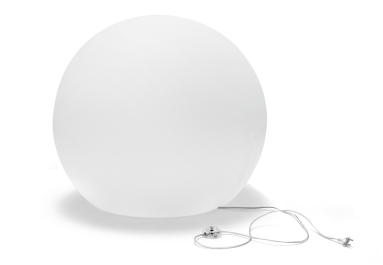 20.Podświetlana kula 60 cmWymiar: średnica  60 cmMateriał : biały polietylenDodatkowe: nadruk indywidualny zamawiany każdorazowoSzacunkowa liczba: 2-10 sztukDodatkowo: podświetlenie w kolorze białym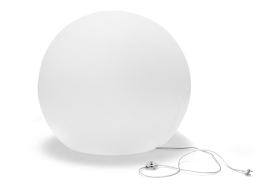 21.Fotel na scenęMateriał: metalowy, filcowyKolor: szary, czarny (do wyboru)Wymiar: 63 x 50 x 77 cm +/-10%Szacunkowa liczba: 2 – 10 sztuk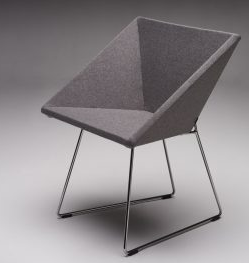 22.FotelMateriał: polietylen – korpusstal lakierowana - nogiKolor: biały, czarny (do wyboru)Wymiar: 71 x 65 x 69 cm +/-10%Szacunkowa liczba: 2 – 10 sztuk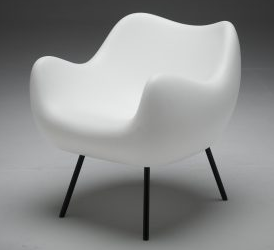 23.Stolik wysokiMateriał: metal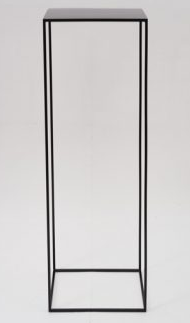 Kolor: czarny, biały (do wyboru)Wymiar: 40 x 40 x 120 +/-10%Szacunkowa liczba: 2 – 15 sztuk24.Stolik małyMateriał: metal, drewnoKolor: czarny, biały (do wyboru)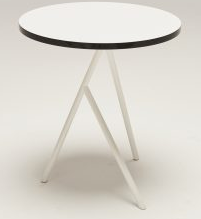 Wymiar: 50 x 56H +/-10%Szacunkowa liczba: 2 – 10 sztuk25.StółMateriał: płyta MDF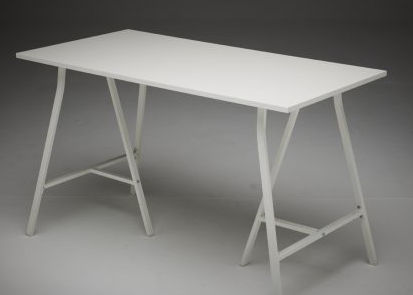 Kolor: czarny, biały (do wyboru)Wymiar: 80 x 200 x 72 +/-10%Szacunkowa liczba: 2 – 20 sztuk26. Siedziska podświetlaneMateriał: biały polietylenKolor: białyWymiar: wys. 43 cm x dł. 160  cm x szer. 60 cm 
+/-10%Szacunkowa liczba: 2 – 10 sztuk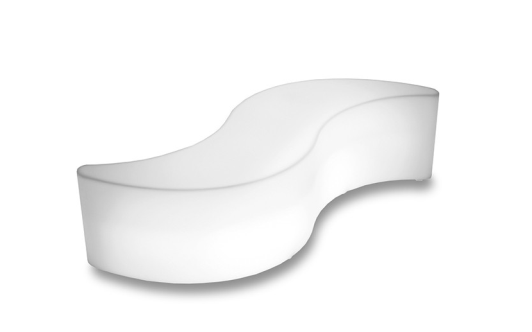 27.Siedziska podświetlaneMateriał: biały polietylenKolor: białyWymiar: wys. 43 cm x dł. 140  cm x szer. 109 cm 
+/-10%Szacunkowa liczba: 2 – 10 sztuk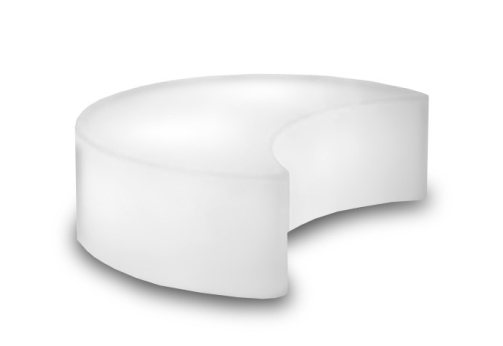 28.NamiotMateriał: biały poliester, wodoodpornyKolor: białyWymiar: wysokość 5,64 m, średnica 12,2 m +/-10%Szacunkowa liczba: 2 – 5 sztuk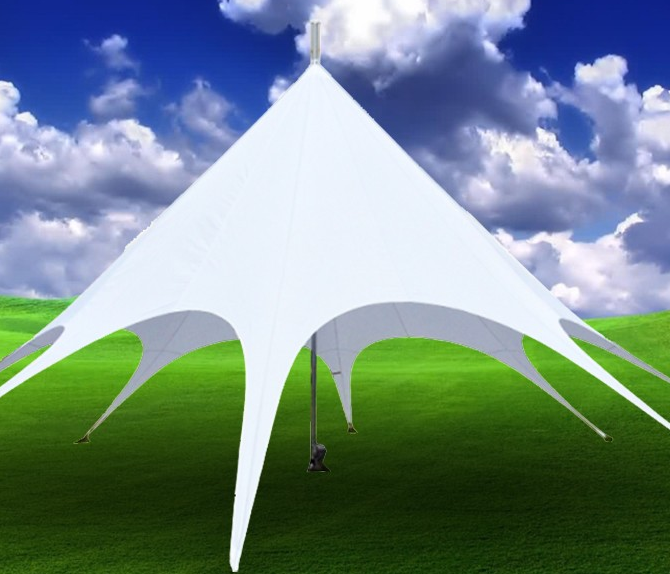 